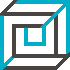 Uczelniana Komisja ds. Stopni Państwowej Wyższej Szkoły Filmowej, Telewizyjnej i Teatralnej Z a p r a s z adnia 23 lutego 2024roku, o godz. 11.30na  publiczna obronę rozprawy doktorskiejmgr. Piotra Matysiaka „Przestrzeń jako forma narracji filmowej- artystyczny potencjał stereoskopii, na podstawie filmu In Side”z wykorzystaniem środków komunikacji elektronicznej zapewniających kontrolę jej przebiegu i rejestrację        Promotor:       dr hab. Tomasz Edelman        Recenzenci:   dr hab. Jakub Wróblewski, ASP Warszawa, Wydział Sztuki Mediów        prof. dr hab. Marek Wasilewski, UA w Poznaniu, Wydział Komunikacji Multimedialnej                                     Streszczenie rozprawy oraz recenzje pracy zostały zamieszczone na stronie internetowej Uczelni pod adresem: BIP, Awanse naukowe, Uczelniana Komisja ds. Stopni.Link do spotkania:  https://teams.microsoft.com/l/meetup-join/19%3a0AkVmyDtTD0r0563mMWeGpMZyUptHVcwkwmuCuJVMxU1%40thread.tacv2/1708422782757?context=%7b%22Tid%22%3a%2294b963fa-8866-4150-adac-0722df66eee2%22%2c%22Oid%22%3a%228c20131b-7111-45b5-a1f4-8b081c347b59%22%7d